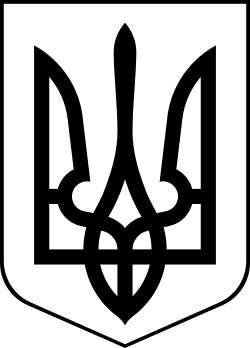 УкраїнаМЕНСЬКА МІСЬКА РАДАЧернігівська область(п’ята сесія восьмого скликання)РІШЕННЯ06 травня 2021 року	№234Про внесення змін до інформаційних, технологічних карток адміністративних послуг, які надаються через відділ "Центр надання адміністративних послуг" Менської міської радиВідповідно до статті 7, 8, 12 Закону України «Про адміністративні послуги», статті 26 Закону України «Про місцеве самоврядування в Україні», керуючись вимогами підготовки технологічної картки адміністративної послуги, затвердженими постановою Кабінету Міністрів України від 30 січня 2013 р. №44, розпорядженням Кабінету Міністрів України від 16 травня 2014 р. №523-р «Деякі питання надання адміністративних послуг органів виконавчої влади через центри надання адміністративних послуг», Положенням про відділ “Центр надання адміністративних послуг” Менської міської ради, затвердженим рішення Менської міської ради від 29 вересня 2020 року №442 “Про утворення Центру надання адміністративних послуг Менської міської ради, затвердження Положення про нього, зміни до структури та загальної чисельності апарату Менської міської ради та її виконавчих органів”, з метою забезпечення якісного надання адміністративних послуг через відділ “Центр надання адміністративних послуг” Менської міської ради, Менська міська радаВИРІШИЛА:Внести зміни до переліку адміністративних послуг, які надаються відділом земельних відносин, агропромислового комплексу та екології Менської міської ради через відділ “Центр надання адміністративних послуг” Менської міської ради, доповнивши та затвердивши їх згідно додатку 1 до даного рішення (додаток 1 додається).Затвердити внесення змін до інформаційних та технологічних карток адміністративних послуг Менської міської ради, які надаються відділом земельних відносин, агропромислового комплексу та екології Менської міської ради через відділ “Центр надання адміністративних послуг” Менської міської ради, послугами згідно додатку 2 до даного рішення (додаток 2 додається).Контроль за виконанням цього рішення покласти на першого заступника міського голови О.Л. Неберу та заступника міського голови з питань діяльності виконавчих органів ради В.І. Гнипа.Міський голова	Г.А. ПримаковДодаток 1 до рішення 5 сесії Менської міської ради 8 скликання від 06.05.2021 №234 “Про внесення змін до інформаційних, технологічних карток адміністративних послуг, які надаються через відділ "Центр надання адміністративних послуг" Менської міської ради ”Перелік адміністративних послуг, які надаються відділом земельних відносин, агропромислового комплексу та екології Менської міської радиДодаток 2 до рішення 5 сесії Менської міської ради 8 скликання від 06.05.2021 №234 “Про внесення змін до інформаційних, технологічних карток адміністративних послуг, які надаються через відділ "Центр надання адміністративних послуг" Менської міської ради ”Відділ “Центр надання адміністративних послуг” Менської міської радиВідділ “Центр надання адміністративних послуг” Менської міської радиВідділ “Центр надання адміністративних послуг” Менської міської радиВідділ “Центр надання адміністративних послуг” Менської міської радиВідділ “Центр надання адміністративних послуг” Менської міської радиПерелік адміністративних послуг органів виконавчої влади, які надаються через центр надання адміністративних послугПравові підстави для надання адміністративної послугиПро передачу в оренду земельної (-их) ділянки (-ок)ст.ст.12, 93, 122, 134  Земельного кодексу України, Закон України «Про землеустрій», Закон України «Про оренду землі», п.34 ст. 26 Закону України «Про місцеве самоврядування в Україні»Про укладення договору оренди землі на новий строкст. ст. 12, 93, 122, 134 Земельного кодексу України, ст. 26 Закону України «Про місцеве самоврядування в Україні», ст.33 Закону України «Про оренду землі»Про надання дозволу на виготовлення проєктної документації із землеустрою щодо зміни цільового призначення земельної ділянки ст. ст. 12, 20, 122 Земельного кодексу України, Закон України «Про землеустрій», п.34 ст. 26 Закону України «Про місцеве самоврядування в Україні»Про надання дозволу на виготовлення технічної документації із землеустрою щодо поділу  земельної ділянкист. ст. 12, 791 122  Земельного кодексу України, Закон України «Про землеустрій», п.34 ст. 26 Закону України «Про місцеве самоврядування в Україні»Про надання дозволу на виготовлення технічної документації із землеустрою щодо об’єднання  земельних ділянокст. ст. 12, 791, 122 Земельного кодексу України, Закон України «Про землеустрій», п.34 ст. 26 Закону України «Про місцеве самоврядування в Україні»Інформаційна картка адміністративної послугиІнформаційна картка адміністративної послугиІнформаційна картка адміністративної послугиПро передачу в оренду земельної (-их) ділянки (-ок)Про передачу в оренду земельної (-их) ділянки (-ок)Про передачу в оренду земельної (-их) ділянки (-ок)Відділ “Центр надання адміністративних послуг” Менської міської радиВідділ “Центр надання адміністративних послуг” Менської міської радиВідділ “Центр надання адміністративних послуг” Менської міської радиІнформація про надання адміністративних послугІнформація про надання адміністративних послугІнформація про надання адміністративних послуг1. Суб’єкт надання адміністративних послугНайменування центру надання адміністративних послугМенська міської радиВідділ “Центр надання адміністративних послуг” Менської міської ради2. Місцезнаходження центру надання адміністративних послуг15600, м. Мена, вул. Героїв АТО,63. Режим роботи центру надання адміністративних послугПонеділок – 830 – 1630Вівторок – 830 – 1630Середа – 830 – 1630Четвер – 830 - 2000П’ятниця – 830 – 1530Субота  -  830 – 1530Вихідний:неділя4. Телефон/факс (довідки), адреса електронної пошти та веб-сайт центру надання адміністративних послугНормативні акти, якими регламентується надання адміністративної послугиНормативні акти, якими регламентується надання адміністративної послугиНормативні акти, якими регламентується надання адміністративної послуги5. Закони Українист.ст.12, 93, 122, 134  Земельного кодексу України, Закон України «Про землеустрій», Закон України «Про оренду землі», п.34 ст. 26 Закону України «Про місцеве самоврядування в Україні»6. Акти Кабінету Міністрів України-7. Акти центральних органів виконавчої влади-8. Акти місцевих органів виконавчої влади/ органів місцевого самоврядування-Умови отримання адміністративної послугиУмови отримання адміністративної послугиУмови отримання адміністративної послуги9. Підстава для одержання адміністративної послуги1. Для видачі рішення про передачу в оренду земельної (-их) ділянки (-ок): - заява на ім’я міського голови (ст. 20 Закону України «Про звернення громадян», п. 34 ч. 1 ст. 26 Закону України «Про місцеве самоврядування в Україні», 93, 122, 134 Земельного кодексу України, статті 32, 33 Закону України «Про оренду землі»; Податковий кодекс України.10.Вичерпний перелік документів, необхідних для отримання адміністративної послуги, а також вимоги до них1. Для видачі рішення про передачу в оренду земельної (-их) ділянки (-ок):: - заява з зазначенням місця розташування земельної ділянки, її цільового призначення,площі, кадастровий номер; - копія установчих документів для юридичних осіб (свідоцтво про державну реєстрацію юридичної особи чи фізичної особи - підприємця), копія паспорта та ідентифікаційного коду для фізичних осіб; - документи, що посвідчують право власності на нерухоме майно (будівлі та споруди), розташоване на цій земельній ділянці (у разі наявності на земельній ділянці будівель, споруд);- витяг з Державного земельного кадастру про земельну ділянку (оригінал);- витяг з нормативної грошової оцінки земельної ділянки.Якщо документи подаються уповноваженою особою, додатково:довіреність; паспорт громадянина України (уповноваженої особи).11.Порядок та спосіб подання документів, необхідних для отримання адміністративної послугиДокументи подаються до адміністраторів центру надання адміністративних послуг Менської міської ради, які здійснюють прийом суб’єктів господарювання в приміщенні дозвільного центру Менської міської ради12.Платність (безоплатність) надання адміністративної послугиБезоплатноУ разі платності:У разі платності:У разі платності:12.1Нормативно-правові акти, на підставі яких стягується плата-12.2Розмір та порядок внесення плати (адміністративного збору) за платну адміністративну послугу-12.3Розрахунковий рахунок для внесення плати-13.Строк надання адміністративної послуги30 календарних днів, відповідно до ст. 20 Закону України «Про звернення громадян», ст. 46 Закону України «Про місцеве самоврядування в Україні» та ст. 15 Закону України «Про доступ до публічної інформації».14.Перелік підстав для відмови у наданні адміністративної послуги- подання замовником неповного пакета документів;- виявлення в документах, поданих замовником, недостовірних відомостей; - якщо щодо суб'єкта підприємницької діяльності порушена справа про банкрутство або припинення його діяльності; 15.Результат надання адміністративної послугиРішення Менської міської ради про передачу в оренду земельної (-их) ділянки (-ок):16.Способи отримання відповіді (результату)Особисто, в тому числі через представника за довіреністю (з посвідченням особи) або поштою17. Примітка- Технологічна картка адміністративної послугиПро передачу в оренду земельної (-их) ділянки (-ок):№п/пЕтапи послугиВідповідальна посадова особа і структурний підрозділДіяТермін виконання (днів)Прийом і перевірка повноти пакету документів, реєстрація заяви, повідомлення заявника про орієнтовний термін погодження. Формування дозвільної справи, занесення даних до реєстру .Передача пакету документів заявника до відділу земельних відносин Менської міської радиСпеціалісти  центру надання адміністративних послуг Менської міської радиВиконуєПротягом 1 дня Передача пакету документів заявника від начальника відділу земельних відносин, агропромислового комплексу та екології до посадової особи (виконавця) відділуПосадові особи відділ земельних відносин, агропромислового комплексу та екології Менської міської ради ВиконуєПротягом 1 дняПідготовка проєкту рішення Посадові особи відділ земельних відносин, агропромислового комплексу та екології Менської міської ради ВиконуєПротягом 10 днів Погодження проєкту рішення Посадові особи юридичного відділу Менської міської радиПогоджуєПротягом 10 днів 5.Оприлюднення проєкту рішення Посадові особи відділу цифрових трансформацій та комунікацій ОприлюднюєПротягом 1 дня6.Розгляд профільною комісією проєкту рішення та подання на розгляд сесії Менської міської радиГолова постійної комісії з питань містобудування, будівництва, земельних відносин та охорони природи Менської міської радиПодаєПротягом 1 дня7.Розгляд на черговій сесії Менської міської ради проєкту рішення Депутати Менської міської радиПротягом 1 дня8.Підпис рішення головою Менської міської радиМіський головаПідписуєПротягом 5 днів9.Видача заявнику рішення Менська міська радаВидає------Загальна кількість днів надання послуги -Загальна кількість днів надання послуги -Загальна кількість днів надання послуги -Загальна кількість днів надання послуги -30 календарних днів від дати надходження зверненняІнформаційна картка адміністративної послугиІнформаційна картка адміністративної послугиІнформаційна картка адміністративної послугиПро укладення договору оренди землі на новий строкПро укладення договору оренди землі на новий строкПро укладення договору оренди землі на новий строкВідділ “Центр надання адміністративних послуг” Менської міської радиВідділ “Центр надання адміністративних послуг” Менської міської радиВідділ “Центр надання адміністративних послуг” Менської міської радиІнформація про надання адміністративних послугІнформація про надання адміністративних послугІнформація про надання адміністративних послуг1. Суб’єкт надання адміністративних послугНайменування центру надання адміністративних послуг, в якому здійснюється обслуговування суб’єкта зверненняМенська міської радиВідділ “Центр надання адміністративних послуг” Менської міської ради2. Місцезнаходження центру надання адміністративних послуг15600, м. Мена, вул. Героїв АТО,63. Інформація щодо режиму роботи центру надання адміністративних послугПонеділок – 830 – 1630Вівторок – 830 – 1630Середа – 830 – 1630Четвер – 830 - 2000П’ятниця – 830 – 1530Субота  -  830 – 1530Вихідний:неділя4. Телефон/факс (довідки), адреса електронної пошти та веб-сайт центру надання адміністративних послугНормативні акти, якими регламентується надання адміністративної послугиНормативні акти, якими регламентується надання адміністративної послугиНормативні акти, якими регламентується надання адміністративної послуги5. Закони Українист. ст. 12, 93, 122, 134 Земельного кодексу України, ст. 26 Закону України «Про місцеве самоврядування в Україні», ст.33 Закону України «Про оренду землі»6. Акти Кабінету Міністрів України-7. Акти центральних органів виконавчої влади-8. Акти місцевих органів виконавчої влади/ органів місцевого самоврядування-Умови отримання адміністративної послугиУмови отримання адміністративної послугиУмови отримання адміністративної послуги9. Підстава для одержання адміністративної послуги1. Для видачі рішення про укладення договору оренди землі на новий строк- заява на ім’я міського голови. У заяві (клопотанні) зазначаються місце розташування земельної ділянки, її цільове призначення, розміри, площа та кадастровий номер.10.Вичерпний перелік документів, необхідних для отримання адміністративної послуги, а також вимоги до них1. Для видачі рішення про укладення договору оренди землі на новий строк:- до заяви додається: - документ, що посвідчує право користування земельною ділянкою (копія договору оренди, інше), та документи, що посвідчують право власності на нерухоме майно (будівлі та споруди), розташоване на цій земельній ділянці (у разі наявності на земельній ділянці будівель, споруд);копія установчих документів для юридичної особи, а для громадянина - копія документа, що посвідчує особу;11.Порядок та спосіб подання документів, необхідних для отримання адміністративної послугиДокументи подаються до державних адміністраторів міської ради, які здійснюють прийом суб’єктів господарювання в приміщенні дозвільного центру Менської міської ради12.Платність (безоплатність) надання адміністративної послугиБезоплатноУ разі платності:У разі платності:12.1.Нормативно-правові акти, на підставі яких стягується плата-12.2.Розмір та порядок внесення плати (адміністративного збору) за платну адміністративну послугу-12.3.Розрахунковий рахунок для внесення плати-13. Строк надання адміністративної послугивідповідно до ст.8 Цивільного Кодексу України14. Перелік підстав для відмови у наданні адміністративної послугиа) неподання документів, необхідних для прийняття рішення; б) виявлення недостовірних відомостей у поданих документах; в) якщо щодо суб'єкта підприємницької діяльності порушена справа про банкрутство або припинення його діяльності; 15.Результат надання адміністративної послугиРішення Менської міської ради  про укладення договору оренди землі на новий строк16.Способи отримання відповіді (результату)Особисто, в тому числі через представника за довіреністю (з посвідченням особи) або поштою17. Примітка- Технологічна картка адміністративної послугиПро укладення договору оренди землі на новий строк№п/пЕтапи послугиВідповідальна посадова особа і структурний підрозділДіяТермін виконання (днів)Прийом і перевірка повноти пакету документів, реєстрація заяви, повідомлення заявника про орієнтовний термін погодження. Формування дозвільної справи, занесення даних до реєстру .Передача пакету документів заявника до відділу земельних відносин Менської міської радиСпеціалісти Відділу "Центр надання адміністративних послуг" Менської міської радиМенської міської радиВиконуєПротягом 1 дня Передача пакету документів заявника від начальника відділу земельних відносин до посадової особи (виконавця) відділуПосадові особи відділ земельних відносин, агропромислового комплексу та екології Менської міської ради ВиконуєПротягом 1 дняПідготовка проєкту рішення Посадові особи відділ земельних відносин, агропромислового комплексу та екології Менської міської ради ВиконуєПротягом 15 днів Погодження проєкту рішення Посадові особи юридичного відділу Менської міської радиПогоджуєПротягом 5 днів 5.Оприлюднення проєкту рішення Посадові особи відділу цифрових трансформацій та комунікацій ОприлюднюєПротягом 1 дня6.Розгляд профільною комісією проєкту рішення та подання на розгляд сесії Менської міської радиГолова постійної комісії з питань містобудування, будівництва, земельних відносин та охорони природи Менської міської радиПодаєПротягом 1 дня7.Розгляд на черговій сесії Менської міської ради проєкту рішення Депутати Менської міської радиПротягом 1 дня8.Підпис рішення головою Менської міської радиМіський головаПідписуєПротягом 5 днів9.Видача заявнику рішення Менська міська радаВидає------Загальна кількість днів надання послуги -Загальна кількість днів надання послуги -Загальна кількість днів надання послуги -Загальна кількість днів надання послуги -Протягом 30 календарних днівІнформаційна картка адміністративної послугиІнформаційна картка адміністративної послугиІнформаційна картка адміністративної послугиПро надання дозволу на виготовлення проєктної документації із землеустрою щодо зміни цільового призначення земельної ділянкиПро надання дозволу на виготовлення проєктної документації із землеустрою щодо зміни цільового призначення земельної ділянкиПро надання дозволу на виготовлення проєктної документації із землеустрою щодо зміни цільового призначення земельної ділянкиВідділ “Центр надання адміністративних послуг” Менської міської радиВідділ “Центр надання адміністративних послуг” Менської міської радиВідділ “Центр надання адміністративних послуг” Менської міської радиІнформація про надання адміністративних послугІнформація про надання адміністративних послугІнформація про надання адміністративних послуг1. Суб’єкт надання адміністративних послугНайменування центру надання адміністративних послуг, в якому здійснюється обслуговування суб’єкта зверненняМенська міської радиВідділ “Центр надання адміністративних послуг” Менської міської ради2. Місцезнаходження центру надання адміністративних послуг15600, м. Мена, вул. Героїв АТО, 63. Інформація щодо режиму роботи центру надання адміністративних послугПонеділок – 830 – 1630Вівторок – 830 – 1630Середа – 830 – 1630Четвер – 830 - 2000П’ятниця – 830 – 1530Субота  -  830 – 1530Вихідний:неділя4. Телефон/факс (довідки), адреса електронної пошти та веб-сайт центру надання адміністративних послугНормативні акти, якими регламентується надання адміністративної послугиНормативні акти, якими регламентується надання адміністративної послугиНормативні акти, якими регламентується надання адміністративної послуги5. Закони Українист. ст. 12, 20, 122 Земельного кодексу України, Законом України «Про землеустрій», п.34 ст. 26 Закону України «Про місцеве самоврядування в Україні»6. Акти Кабінету Міністрів України-7. Акти центральних органів виконавчої влади-8. Акти місцевих органів виконавчої влади/ органів місцевого самоврядування-Умови отримання адміністративної послугиУмови отримання адміністративної послугиУмови отримання адміністративної послуги9. Підстава для одержання адміністративної послуги1. Для видачі рішення про надання дозволу на виготовлення проєктної документації із землеустрою щодо зміни цільового призначення земельної ділянки:- заява на ім’я міського голови. У заяві (клопотанні) зазначаються місце розташування земельної ділянки, її цільове призначення та цільове призначення на яке змінюється, площа та кадастровий номер, місце розташування.10.Вичерпний перелік документів, необхідних для отримання адміністративної послуги, а також вимоги до них1. Для видачі рішення про надання дозволу на виготовлення проєктної документації із землеустрою щодо зміни цільового призначення земельної ділянки:- до заяви додається: - документ, що посвідчує право користування земельною ділянкою (копія договору оренди, інше), та документи, що посвідчують право власності на нерухоме майно (будівлі та споруди), розташоване на цій земельній ділянці (у разі наявності на земельній ділянці будівель, споруд);копія установчих документів для юридичної особи, а для громадянина - копія документа, що посвідчує особу;графічні матеріали місця розташування земельної ділянки;11.Порядок та спосіб подання документів, необхідних для отримання адміністративної послугиДокументи подаються до державних адміністраторів міської ради, які здійснюють прийом суб’єктів господарювання в приміщенні дозвільного центру Менської міської ради12.Платність (безоплатність) надання адміністративної послугиБезоплатноУ разі платності:У разі платності:12.1.Нормативно-правові акти, на підставі яких стягується плата-12.2.Розмір та порядок внесення плати (адміністративного збору) за платну адміністративну послугу-12.3.Розрахунковий рахунок для внесення плати-13. Строк надання адміністративної послуги- 30 календарних днів від дати надходження звернення14. Перелік підстав для відмови у наданні адміністративної послугиа) неподання документів, необхідних для прийняття рішення; б) виявлення недостовірних відомостей у поданих документах; в) якщо щодо суб'єкта підприємницької діяльності порушена справа про банкрутство або припинення його діяльності; 15.Результат надання адміністративної послугиРішення Менської міської ради про надання дозволу на виготовлення проєктної документації із землеустрою щодо зміни цільового призначення земельної ділянки16.Способи отримання відповіді (результату)Особисто, в тому числі через представника за довіреністю (з посвідченням особи) або поштою17. Примітка- Технологічна картка адміністративної послугиПро надання дозволу на виготовлення проєктної документації із землеустрою щодо зміни цільового призначення земельної ділянки№п/пЕтапи послугиВідповідальна посадова особа і структурний підрозділДіяТермін виконання (днів)Прийом і перевірка повноти пакету документів, реєстрація заяви, повідомлення заявника про орієнтовний термін погодження. Формування дозвільної справи, занесення даних до реєстру .Передача пакету документів заявника до відділу земельних відносин Менської міської радиСпеціалісти Відділу "Центр надання адміністративних послуг" Менської міської радиМенської міської радиВиконуєПротягом 1 дня Передача пакету документів заявника від начальника відділу земельних відносин до посадової особи (виконавця) відділуПосадові особи відділ земельних відносин, агропромислового комплексу та екології Менської міської ради ВиконуєПротягом 1 дняПідготовка проєкту рішення Посадові особи відділ земельних відносин, агропромислового комплексу та екології Менської міської ради ВиконуєПротягом 15 днів Погодження проєкту рішення Посадові особи юридичного відділу Менської міської радиПогоджуєПротягом 5 днів 5.Оприлюднення проєкту рішення Посадові особи відділу цифрових трансформацій та комунікацій ОприлюднюєПротягом 1 дня6.Розгляд профільною комісією проєкту рішення та подання на розгляд сесії Менської міської радиГолова постійної комісії з питань містобудування, будівництва, земельних відносин та охорони природи Менської міської радиПодаєПротягом 1 дня7.Розгляд на черговій сесії Менської міської ради проєкту рішення Депутати Менської міської радиПротягом 1 дня8.Підпис рішення головою Менської міської радиМіський головаПідписуєПротягом 5 днів9.Видача заявнику рішення Менська міська радаВидає------Загальна кількість днів надання послуги -Загальна кількість днів надання послуги -Загальна кількість днів надання послуги -Загальна кількість днів надання послуги -Протягом 30 календарних днівІнформаційна картка адміністративної послугиІнформаційна картка адміністративної послугиІнформаційна картка адміністративної послугиПро надання дозволу на виготовлення технічної документації із землеустрою щодо поділу земельної ділянки	Про надання дозволу на виготовлення технічної документації із землеустрою щодо поділу земельної ділянки	Про надання дозволу на виготовлення технічної документації із землеустрою щодо поділу земельної ділянки	Відділ “Центр надання адміністративних послуг” Менської міської радиВідділ “Центр надання адміністративних послуг” Менської міської радиВідділ “Центр надання адміністративних послуг” Менської міської радиІнформація про надання адміністративних послугІнформація про надання адміністративних послугІнформація про надання адміністративних послуг1. Суб’єкт надання адміністративних послугНайменування центру надання адміністративних послуг, в якому здійснюється обслуговування суб’єкта зверненняМенська міської радиВідділ “Центр надання адміністративних послуг” Менської міської ради2. Місце знаходження центру надання адміністративних послуг15600, м. Мена, вул. Героїв АТО, 63. Інформація щодо режиму роботи центру надання адміністративних послугПонеділок – 830 – 1630Вівторок – 830 – 1630Середа – 830 – 1630Четвер – 830 - 2000П’ятниця – 830 – 1530Субота  -  830 – 1530Вихідний:неділя4. Телефон/факс (довідки), адреса електронної пошти та веб-сайт центру надання адміністративних послугНормативні акти, якими регламентується надання адміністративної послугиНормативні акти, якими регламентується надання адміністративної послугиНормативні акти, якими регламентується надання адміністративної послуги5. Закони Українист. ст. 12, 791 , 122  Земельного кодексу України, Законом України «Про землеустрій», п.34 ст. 26 Закону України «Про місцеве самоврядування в Україні»6. Акти Кабінету Міністрів України-7. Акти центральних органів виконавчої влади-8. Акти місцевих органів виконавчої влади/ органів місцевого самоврядування-Умови отримання адміністративної послугиУмови отримання адміністративної послугиУмови отримання адміністративної послуги9. Підстава для одержання адміністративної послуги1. Для видачі рішення про надання дозволу на виготовлення технічної документації із землеустрою щодо поділу земельної ділянки:- заява на ім’я міського голови. У заяві (клопотанні) зазначаються місце розташування земельної ділянки, її цільове призначення, площа та кадастровий номер, площа, яка утвориться в результаті поділу, місце розташування.10.Вичерпний перелік документів, необхідних для отримання адміністративної послуги, а також вимоги до них1. Для видачі рішення про надання дозволу на виготовлення технічної документації із землеустрою щодо поділу земельної ділянки:- до заяви додається: - документ, що посвідчує право користування земельною ділянкою (копія договору оренди, інше), та документи, що посвідчують право власності на нерухоме майно (будівлі та споруди), розташоване на цій земельній ділянці (у разі наявності на земельній ділянці будівель, споруд);копія установчих документів для юридичної особи, а для громадянина - копія документа, що посвідчує особу;графічні матеріали місця розташування земельної ділянки;11.Порядок та спосіб подання документів, необхідних для отримання адміністративної послугиДокументи подаються до державних адміністраторів міської ради, які здійснюють прийом суб’єктів господарювання в приміщенні дозвільного центру Менської міської ради12.Платність (безоплатність) надання адміністративної послугиБезоплатноУ разі платності:У разі платності:12.1.Нормативно-правові акти, на підставі яких стягується плата-12.2.Розмір та порядок внесення плати (адміністративного збору) за платну адміністративну послугу-12.3.Розрахунковий рахунок для внесення плати-13. Строк надання адміністративної послуги- 30 календарних днів від дати надходження звернення14. Перелік підстав для відмови у наданні адміністративної послугиа) неподання документів, необхідних для прийняття рішення; б) виявлення недостовірних відомостей у поданих документах; в) якщо щодо суб'єкта підприємницької діяльності порушена справа про банкрутство або припинення його діяльності; 15.Результат надання адміністративної послугиРішення Менської міської ради про надання дозволу на виготовлення технічної документації із землеустрою щодо поділу земельної ділянки16.Способи отримання відповіді (результату)Особисто, в тому числі через представника за довіреністю (з посвідченням особи) або поштою17. Примітка- Технологічна картка адміністративної послугипро надання дозволу на виготовлення технічної документації із землеустрою щодо поділу земельної ділянки№п/пЕтапи послугиВідповідальна посадова особа і структурний підрозділДіяТермін виконання (днів)Прийом і перевірка повноти пакету документів, реєстрація заяви, повідомлення заявника про орієнтовний термін погодження. Формування дозвільної справи, занесення даних до реєстру .Передача пакету документів заявника до відділу земельних відносин Менської міської радиСпеціалісти Відділу "Центр надання адміністративних послуг" Менської міської радиМенської міської радиВиконуєПротягом 1 дня Передача пакету документів заявника від начальника відділу земельних відносин до посадової особи (виконавця) відділуПосадові особи відділ земельних відносин, агропромислового комплексу та екології Менської міської ради ВиконуєПротягом 1 дняПідготовка проєкту рішення Посадові особи відділ земельних відносин, агропромислового комплексу та екології Менської міської ради ВиконуєПротягом 15 днів Погодження проєкту рішення Посадові особи юридичного відділу Менської міської радиПогоджуєПротягом 5 днів 5.Оприлюднення проєкту рішення Посадові особи відділу цифрових трансформацій та комунікацій ОприлюднюєПротягом 1 дня6.Розгляд профільною комісією проєкту рішення та подання на розгляд сесії Менської міської радиГолова постійної комісії з питань містобудування, будівництва, земельних відносин та охорони природи Менської міської радиПодаєПротягом 1 дня7.Розгляд на черговій сесії Менської міської ради проєкту рішення Депутати Менської міської радиПротягом 1 дня8.Підпис рішення головою Менської міської радиМіський головаПідписуєПротягом 5 днів9.Видача заявнику рішення Менська міська радаВидає------Загальна кількість днів надання послуги -Загальна кількість днів надання послуги -Загальна кількість днів надання послуги -Загальна кількість днів надання послуги -Протягом 30 календарних днівІнформаційна картка адміністративної послугиІнформаційна картка адміністративної послугиІнформаційна картка адміністративної послугиПро надання дозволу на виготовлення технічної документації із землеустрою щодо об’єднання земельних ділянокПро надання дозволу на виготовлення технічної документації із землеустрою щодо об’єднання земельних ділянокПро надання дозволу на виготовлення технічної документації із землеустрою щодо об’єднання земельних ділянокВідділ “Центр надання адміністративних послуг” Менської міської радиВідділ “Центр надання адміністративних послуг” Менської міської радиВідділ “Центр надання адміністративних послуг” Менської міської радиІнформація про надання адміністративних послугІнформація про надання адміністративних послугІнформація про надання адміністративних послуг1. Суб’єкт надання адміністративних послугНайменування центру надання адміністративних послуг, в якому здійснюється обслуговування суб’єкта зверненняМенська міської радиЦентр надання адміністративних послуг Менської міської ради2. Місцезнаходження центру надання адміністративних послуг15600, м. Мена, вул. Героїв АТО, 63. Інформація щодо режиму роботи центру надання адміністративних послугПонеділок – 830 – 1630Вівторок – 830 – 1630Середа – 830 – 1630Четвер – 830 - 2000П’ятниця – 830 – 1530Субота  -  830 – 1530Вихідний:неділя4. Телефон/факс (довідки), адреса електронної пошти та веб-сайт центру надання адміністративних послугНормативні акти, якими регламентується надання адміністративної послугиНормативні акти, якими регламентується надання адміністративної послугиНормативні акти, якими регламентується надання адміністративної послуги5. Закони Українист. ст. 12, 791 122  Земельного кодексу України, Законом України «Про землеустрій», п.34 ст. 26 Закону України «Про місцеве самоврядування в Україні»6. Акти Кабінету Міністрів України-7. Акти центральних органів виконавчої влади-8. Акти місцевих органів виконавчої влади/ органів місцевого самоврядування-Умови отримання адміністративної послугиУмови отримання адміністративної послугиУмови отримання адміністративної послуги9. Підстава для одержання адміністративної послуги1. Для видачі рішення про надання дозволу на виготовлення технічної документації із землеустрою щодо об’єднання земельних ділянок:- заява на ім’я міського голови. У заяві (клопотанні) зазначаються місце розташування земельної ділянки, її цільове призначення, площа та кадастровий номер, площа, яка утвориться в результаті об’єднання земельних ділянок, місце розташування.10.Вичерпний перелік документів, необхідних для отримання адміністративної послуги, а також вимоги до них1. Для видачі рішення про надання дозволу на виготовлення технічної документації із землеустрою щодо об’єднання земельних ділянок:- до заяви додається: - документ, що посвідчує право користування земельною ділянкою (копія договору оренди, інше), та документи, що посвідчують право власності на нерухоме майно (будівлі та споруди), розташоване на цій земельній ділянці (у разі наявності на земельній ділянці будівель, споруд);копія установчих документів для юридичної особи, а для громадянина - копія документа, що посвідчує особу;графічні матеріали місця розташування земельної ділянки;11.Порядок та спосіб подання документів, необхідних для отримання адміністративної послугиДокументи подаються до державних адміністраторів міської ради, які здійснюють прийом суб’єктів господарювання в приміщенні дозвільного центру Менської міської ради12.Платність (безоплатність) надання адміністративної послугиБезоплатноУ разі платності:У разі платності:12.1.Нормативно-правові акти, на підставі яких стягується плата-12.2.Розмір та порядок внесення плати (адміністративного збору) за платну адміністративну послугу-12.3.Розрахунковий рахунок для внесення плати-13. Строк надання адміністративної послуги- 30 календарних днів від дати надходження звернення14. Перелік підстав для відмови у наданні адміністративної послугиа) неподання документів, необхідних для прийняття рішення; б) виявлення недостовірних відомостей у поданих документах; в) якщо щодо суб'єкта підприємницької діяльності порушена справа про банкрутство або припинення його діяльності; 15.Результат надання адміністративної послугиРішення Менської міської ради про надання дозволу на виготовлення технічної документації із землеустрою щодо об’єднання земельних ділянок16.Способи отримання відповіді (результату)Особисто, в тому числі через представника за довіреністю (з посвідченням особи) або поштою17. Примітка- Технологічна картка адміністративної послугиПро надання дозволу на виготовлення технічної документації із землеустрою щодо об’єднання земельних ділянок№п/пЕтапи послугиВідповідальна посадова особа і структурний підрозділДіяТермін виконання (днів)Прийом і перевірка повноти пакету документів, реєстрація заяви, повідомлення заявника про орієнтовний термін погодження. Формування дозвільної справи, занесення даних до реєстру .Передача пакету документів заявника до відділу земельних відносин Менської міської радиСпеціалісти Відділу "Центр надання адміністративних послуг" Менської міської радиМенської міської радиВиконуєПротягом 1 дня Передача пакету документів заявника від начальника відділу земельних відносин до посадової особи (виконавця) відділуПосадові особи відділ земельних відносин, агропромислового комплексу та екології Менської міської ради ВиконуєПротягом 1 дняПідготовка проєкту рішення Посадові особи відділ земельних відносин, агропромислового комплексу та екології Менської міської ради ВиконуєПротягом 15 днів Погодження проєкту рішення Посадові особи юридичного відділу Менської міської радиПогоджуєПротягом 5 днів 5.Оприлюднення проєкту рішення Посадові особи відділу цифрових трансформацій та комунікацій ОприлюднюєПротягом 1 дня6.Розгляд профільною комісією проєкту рішення та подання на розгляд сесії Менської міської радиГолова постійної комісії з питань місто-будування, будівництва, земельних відносин та охорони природи Менської міської радиПодаєПротягом 1 дня7.Розгляд на черговій сесії Менської міської ради проєкту рішення Депутати Менської міської радиПротягом 1 дня8.Підпис рішення головою Менської міської радиМіський головаПідписуєПротягом 5 днів9.Видача заявнику рішення Менська міська радаВидає------Загальна кількість днів надання послуги -Загальна кількість днів надання послуги -Загальна кількість днів надання послуги -Загальна кількість днів надання послуги -Протягом 30 календарних днів